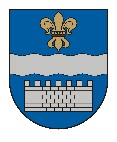   LATVIJAS REPUBLIKASDAUGAVPILS PILSĒTAS DOMEReģ. Nr. 90000077325, K. Valdemāra iela 1, Daugavpils, LV-5401, tālr. 65404344, 65404368, fakss 65421941 e-pasts info@daugavpils.lv   www.daugavpils.lvLĒMUMSDaugavpilī2020.gada 28.aprīlī                                                                                            Nr.178                                                                                                                                                                                                       (prot.Nr.19,  2.§)                                                                                                                     Par Daugavpils Stropu pamatskolas – attīstības centra Daugavpils administratīvajā teritorijā nedeklarēto izglītojamo ēdināšanas nodrošināšanu no valsts budžeta mērķdotācijas uzturēšanas izdevumiem ārkārtējā situācijā sakarā ar Covid – 19 izplatībuPamatojoties 2020.gada 12.marta Ministru kabineta rīkojuma Nr.103 “Par ārkārtējās situācijas izsludināšanu” 4.3.4 2.apakšpunktu, likuma „Par pašvaldībām” 15.panta pirmās daļas 4.punktu, 21.panta pirmās daļas 27.punktu, Daugavpils pilsētas domes Finanšu komitejas 2020.gada 28.aprīļa atzinumu, atklāti balsojot: PAR – 14 (A.Broks, J.Dukšinskis, R.Eigims, A.Elksniņš, A.Gržibovskis, L.Jankovska, R.Joksts, I.Kokina, V.Kononovs, N.Kožanova, M.Lavrenovs, J.Lāčplēsis, I.Prelatovs, H.Soldatjonoka), PRET – nav, ATTURAS – nav,   Daugavpils pilsētas dome nolemj:Noteikt, ka produktu izmaksas izglītojamo ēdināšanai Daugavpils Stropu pamatskolā - attīstības centrā sastāda 2 EUR mācību dienā laika posmā, kad valstī ir noteikta ārkārtējā situācija, bet ne ilgāk kā līdz 2019./2020. mācību gada beigām. Uzdot Daugavpils pilsētas Izglītības pārvaldei vienoties ar tām pašvaldībām, kurās  dzīvesvietu ir deklarējuši Daugavpils Stropu pamatskolas – attīstības centra izglītojamie, par veidu, kādā tiks nodrošināta izglītojamo ēdināšana atbilstoši  2020.gada 12.marta Ministru kabineta rīkojuma Nr.103 “Par ārkārtējās situācijas izsludināšanu” 4.3.4 2.apakšpunktam.Domes priekšsēdētājs								A.Elksniņš 						Dokuments ir parakstīts ar drošu elektronisko parakstu un satur laika zīmogu